Human Rights Due DiligenceDue Diligence is the capacity of the company to be responsible for the negative impacts caused by its activities. It means doing the right thing before, during and after the development of its projects and involves identifying weaknesses to correct them, and risks to manage and mitigate them.To comply with this process, ISA and its companies adhere to the United Nations framework “Protect, respect and remedy”, in accordance with the Principles of Professor John Ruggie.​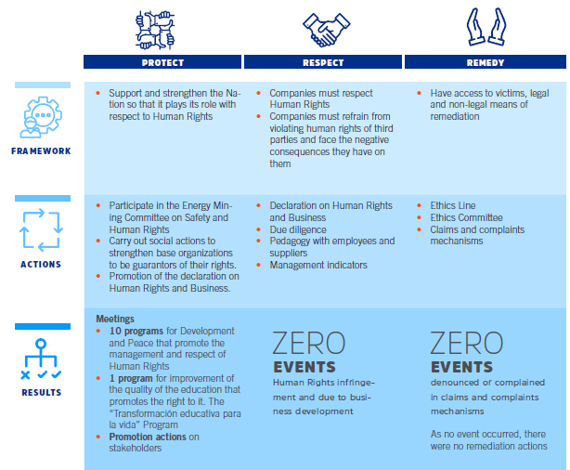 